Checkliste von: ___________________________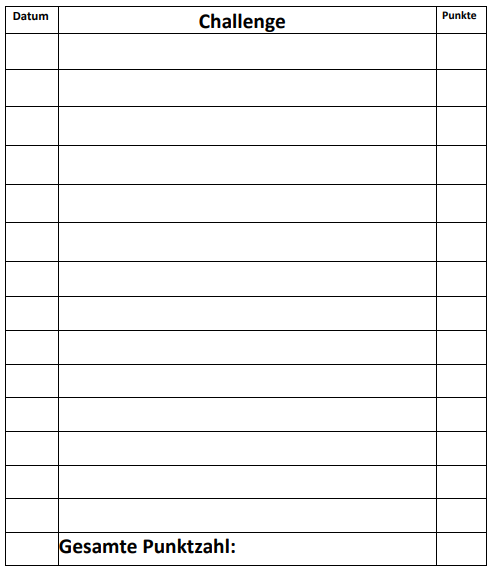 